07 - SWING, BIG BANDY 2						                               23/73:07 1. Take the ‘A’ Train (Billy Strayhorn)								3:00	Duke Ellington Orchestra: Cootie Williams, William „Cat“ Anderson, Mercer Ellington, 	Herbie Jones,-tp; Lawrence Brown, Buster Cooper-tb; Chuck Connors-btb; Jimmy Hamilton-cl; Johnny Hodges, Russell Procope-as, cl; Paul Gonsalves-ts; Harry Carney-bs, cl; Duke Ellington-p, arr, cond; John Lamb-b; Sam Woodyard-dr. Hollywood, May 9, 1966. LP RCA-Victor LSP 3576/TPA3-3927-3. CD RCA 09026-63386-2.2. 9:20 Special (Harry Warren/arr. by Buster Harding)						3:07	Count Basie Orchestra: Buck Clayton, Ed Lewis, Harry „Sweets“ Edison, Al Killian-tp; Dicky Wells, Ed Cuffee, Dan Minor-tb; Tab Smith-ss, as; Earl Warren-as; Don Byas, Buddy Tate-ts; Jack Washington-bs; Count Basie-p, cond; Freddie Green-g; Walter Page-b; Jo Jones-dr. Guest: Coleman Hawkins-ts. Buster Harding-arr.Chicago, April 10, 1941. OKeh 6244/C 3678-1. CD Columbia COL 461098 2.3. One O’Clock Boogie (Count Basie-Jimmy Mundy)						3:24	Count Basie Orchestra: Ed Lewis, Emmett Berry, Snooky Young, Harry „Sweets“ Edison-tp; Bill Johnson, Red Donnelly, George Matthews, Eli Robinson-tb; Preston Love, Rudy Rutherford-as; Paul Gonsalves, Buddy Tate-ts; Jack Washington-bs; Count Basie-p, cond; Freddie Green-g; Walter Page-b; Jo Jones-dr. Jimmy Mundy-arr. 	New York, March 13, 1947. 	Victor 20-2262/D7-VB-652-1. CD RCA ND 82292 (1990).4. Li’l Darlin’ (Neal Hefti)										4:48	Count Basie Orchestra: Wendell Culley, Snooky Young, Thad Jones, Joe Newman-tp; Henry Coker, Al Grey, Henry Powell-tb; Marshall Royal, Frank Wess-as; Eddie „Lockjaw“Davis, Frank Foster-ts; Charlie Fowlkes-bs; Count Basie-p, cond; Freddie Green-g; Eddie Jones-b; Sonny Payne-dr. Neal Hefti-arr.New York City, October 21-22, 1957. LP Roulette SR-52003. CD Roulette 7243 8 28635 2 6.5. Let’s Dance (Gregogy Stone-Joseph Bonime-Fanny May Baldridge)				2:34	Benny Goodman Orchestra: Jimmy Maxwell, Ziggy Elman, Johnny Martel-tp; Red Ballard, Vernon Brown, Ted Vesley-tb; Toots Mondello, Buff Estes-as; Bus Bassey, Jerry Jerome-ts; Fletcher Henderson-p, arr; Charlie Christian-g; Artie Bernstein-b; Nick Fatool-dr; BennyGoodman-cl, cond. George Bassman-arr.New York, October 24, 1939. Columbia 35301/WCO-26202-A. CD TIM 205378-205.6. Good-Bye (Gordon Jenkins)									3:20	Benny Goodman Orchestra: Bunny Berigan, Nate Kazebier, Ralph Muzzillo-tp; Red 	Ballard, Joe Harris-tb; Hymie Schertzer, Bill DePew-as; Arthur Rollini, Dick Clark-ts; Jess 	Stacy-p; Allan Reuss-g; Harry Goodman-b; Gene Krupa-dr; Benny Goodman-cl, cond. 	Gordon Jenkins-arr.	Hollywood, September 27, 1935. 	Victor 25215/97016-1. CD TIM 205367-205.7. Woodchopper’s Ball (Joe Bishop-Woody Herman)						3:13	Woody Herman Orchestra: Clarence Willard, Steady Nelson, Mac MacQuordale-tp; Neal 	Reid-tb; Joe Bishop-fh, arr; Joe Estren Ray Hopfner-as; Saxie Mansfield, Pete Johns-ts; 	Tommy Linehan-p; Hy White-g; Walter Yoder-b; Frank Carlson-dr; Woody Herman-cl, cond.	Joe Bishop-arr.	New York, April 12, 1939. 	Decca 2440/65379-A. CD History 20.1908-HI.  8. Four Or Five Times (Byron Gay / Marco Hellman)						3:04	Woody Herman Orchestra: Charles Peterson, Billie Rogers, George Seaberg, Cappy Lewis-	tp; Neal Reid, Tommy Farr, Walter Nims-tb; Edmund Constanza, Sam Rubinowich-as; Pete 	Mondello, Mickey Folus-ts; Tommy Linehan-p; Hy White-g; Walter Yoder-b; Frank Carlson- 	dr; Woody Herman-cl, cond, voc; unknown-arr.	Los Angeles, July 24, 1942. 	Decca 18526/L-3123-A. CD History 20.1908-HI.  9. Four Brothers (Jimmy Giuffre)									3:15	Woody Herman Second Herd: Shorty Rogers, Ernie Royal, Stan Fishelson, Bernie Glow, 	Markie Markowitz-tp; Earl Swope, Ollie Wilson-tb; Bob Swift-btb; Woody Herman-cl, as; 	Sam Marowitz-as; Herbie Steward-as, ts; Stan Getz, Zoot Sims-ts; Serge Chaloff-bs; Fred 	Otis-p; Gene Sargent-g; Walt Yoder-b; Don Lamond-dr. Jimmy Giuffre-arr.	Los Angeles, December 27, 1947. 	Columbia 38304/HCO 3061-1A. CD Columbia 503280 2.10. Indiana (James F. Hanley / Ballard MacDonald)						2:42	Harry James Orchestra: Harry James-tp, cond; Tommy Gonsoulin, Claude Bowen, Jack Palmer-tp; Russell Brown, Truett Jones-tb; Dave Matthews, Claude Lakey-as; Drew Page, Bill Luther-ts; Jack Gardner-p; Bryan Kent-g; Thurman Teague-b; Ralph Hawkins-dr; unknown-arr.New York, April 6, 1939. Brunswick 8366/B-24347-C. CD History 20.1906-HI.11. All Or Nothing at All (Arthur Altman / Jack Lawrence)					2:56	Harry James Orchestra: Harry James-tp, cond; Jack Schaeffer, Claude Bowen, Jack Palmer-tp; Russell Brown, Truett Jones-tb; Dave Matthews, Claude Lakey-as; Drew Page, Bill Luther-ts; Jack Gardner-p; Bryan Kent-g; Thurman Teague-b; Ralph Hawkins-dr; Frank Sinatra-voc; Andy Gibson-arr. 	New York, August 31, 1939. 	Columbia 35587/25288-1. CD Masters of Jazz 35.12. Ciribiribin (They’re So in Love) (Alberto Pestalozza / Jack Lawrence-Harry James)	2:25	Harry James Orchestra: Harry James-tp, cond; Jack Schaeffer, Claude Bowen, Jack Palmer-tp; Truett Jones, Dalton Rizzotto, Bruce Squires-tb; Dave Matthews-as; Claude Lakey-as, ts; Drew Page, Bill Luther-ts; Jack Gardner-p; Red Kent-g; Thurman Teague-b; Michael Scrima-dr; Frank Sinatra-voc. Andy Gibson-arr.	Hollywood, November 8, 1939. 	Columbia 35316/LA-2046-A. CD Masters of Jazz MJCD 35.13. Drummin’ Man (Tiny Parham-Gene Krupa/arr. by Fred Norman)				3:02	Gene Krupa Orchestra: Corky Cornelius, Torg Halten, Nate Kazebier-tp; Al Sherman, Floyd 	O’Brien, Dalton Rizzotto-tb; Bob Snyder, Clint Neagley-as; Sam Musiker, Sam Donahue-ts; 	Milton Raskin-p; Ray Biondi-g; Biddy Bastien-b; Irene Daye-voc; Gene Krupa-dr, cond. 	Fred Norman-arr.	Chicago, November 2, 1939. 	Columbia 35324/WC-2824-A. CD Musica Jazz MJCD 1115 (1997).14. I’ll Never Smile Again (Ruth Lowe/arr. by Fred Stulce)					3:10Tommy Dorsey Orchestra: Bunny Berigan, Ray Linn, Jimmy Blake, John Dillard-tp; Les Jenkins, George Arus, Lowell Martin-tb; Johnny Mince-cl, as; Fred Stulce, Hymie Schertzer-as; Don Lodice, Paul Mason-ts; Joe Bushkin-p; Clark Yocum-g; Sid Weiss-b; Buddy Rich-dr; Frank Sinatra and The Pied Pipers-voc; Tommy Dorsey-tb, cond; unknown-arr.	New York City, May 23, 1940. 	Victor 26628/BS 048942-4. CD Gallerie GALE 404.15. Blue Skies (Irving Berlin/arr. by Sy Oliver)							3:14Tommy Dorsey Orchestra: Ziggy Elman, Charlie Peterson, Ray Linn, Jimmy Blake-tp; George Arus, Les Jenkins, Lowell Martin-tb; Johnny Mince-cl, as; Fred Stulce, Heinie Beau-as; Don Lodice, Paul Mason-ts; Joe Bushkin-p; Clark Yocum-g; Sid Weiss-b; Buddy Rich-dr; Frank Sinatra-voc; Tommy Dorsey-tb, cond; unknown-arr.	New York, July 15, 1941. 	Victor 27566/066923-1. CD Sony 096692.16. Artistry Jumps (Stan Kenton)									2:37	Stan Kenton Orchestra: Buddy Childers, Ray Wetzel, John Anderson, Russ Burgher, Bob 	Lymperis-tp; Freddie Zito, Jimmy Simms, Milt Kabak, Bart Varsalona-tb; Al Anthony, 	Boots Mussulli-as; Vido Musso, Bob Cooper-ts; Bob Gioga-bs; Stan Kenton-p, arr, cond; Bob 	Ahern-g; Eddie Safranski-b; Ralph Collier-dr. 	October 30, 1945. 	Capitol 229/778-3. CD History 20.1911-HI.17. Taboo (Margarita Lecuona-Sidney Keith Russell-Al Stillman-Bob Russell-Francia Luban)	2:59Stan Kenton Orchestra: Franck Beach, Chico Alvarez, Earl Collier-tp; Harry Forbes, Dick Cole-tb; Jack Ordean, Ted Romersa-as; Red Dorris, Hollis Bridwell-ts; Bob Gioga-bs; Ted 	Repay-p; Al Costi-g; Howard Rumsey-b; Marvin George-dr; Stan Kenton-cond; unknown-arr.	Los Angeles, September 11, 1941. 	Decca 4038/DLA-2751-A. CD History 20.1925-HI.18. Tippin’ In (Bobby Smith)									3:21	Erskine Hawkins Orchestra: Erskine Hawkins, Bobby Johnson, Chuck Jones, Sammy Lowe, 	Bill Moore-tp; Donald Cole, Dave James, Norman Green, Ed Sims-tb; Bobby Smith, Jimmy 	Mitchelle-as; Aaron Maxwell, Julian Dash-ts; Haywood Henry-bs; Ace Harris-p; Leroy 	Kirkland-g; Lee Stanfield-b; Kelly Martin-dr; unknown-arr.	New York, January 10, 1945. 	Victor 20-1639/……… CD History 20.1914-HI.19. Sophisticated Lady (Duke Ellington/arr. by William Russo)					3:15	Stan Kenton Orchestra: Buddy Childers, Maynard Ferguson (solo), Conte Candoli (muted solo), Ruben McFall, Don Dennis-tp; Bob Burgess, Frank Rosolino, Keith Moon-tb; Bill Russo-tb, arr; George Roberts-btb; Lee Konitz (solo), Vinnie Dean-as; Bill Holman, Richie Kamuca-ts; Bob Gioga-bs;Stan Kenton-p, cond; Sal Salvador-g; Don Bagley-b; Stan Levey-dr. Capitol Studios, Los Angeles, January 28, 1953. Capitol EAP1/H426/11076. CD Mosaic 136.20. Tuxedo Junction (William Johnson-Julian Dash-Erskine Hawkins-Buddy Feyne)		3:28Glenn Miller Orchestra: R. D. McMickle, Clyde Hurley, Johnny Best, Legh Knowles-tp; Glenn 	Miller, Paul Tanner, Frank D’Anolfo, Tommy Mack-tb; Hal McIntyre, Wilbur Schwartz, Jimmy Abato-as; Tex Beneke, Al Klink-ts; J. C. MacGregor-p; Richard Fisher-g; Rowland Bundock-b; Maurice Purtill-dr. Jerry Gray-arr.	New York, February 5, 1940.	Bluebird B-10612/BS-046786-2A. CD RCA 90600.21. Moonlight Serenade (Mitchell Parish-Glenn Miller)						3:22Glenn Miller Orchestra: Dale McMickle, Bob Price, Legh Knowles-tp; Glenn Miller-tb, arr;, Al Mastren, Paul Tanner-tb; Hal McIntyre, Al Klink-as; Wilbur Schwartz-as, cl; Tex Benekets; Stanley Aronson-ts, as; Chummy MacGregor-p; Allan Reuss-g; Rolly Bundock-b; Frankie Carlson-dr. New York, April 4, 1939. Bluebird B-10214-B/BS-035701-1. CD RCA ND 90600 (1991).22. Rhapsody in Blue (George Gershwin)								3:03Glenn Miller Orchestra: Billy May, Steve Lipkins, Dale McMickle, Johnny Best-tp; Glenn Miller, Jimmy Priddy, Paul Tanner, Frank D’Annolfo-tb; Lloyd „Skippy“ Martin-as; Ernie Caceres-as, bs, cl; Wilbur Schwartz-cl, as; Tex Beneke, Al Klink-ts; Chummy MacGregor-p; Bobby Hackett-g; Doc Goldberg-b; Maurice Purtill-dr. Bill Finegan-arr.	Chicago, Thursday July 16, 1942. 	Victor 20-1529-A/074748-1. CD RCA ND 90600 (1991).23. Flyin’ Home (Benny Goodman-Lionel Hampton)						2:52	Charlie Barnet Orchestra: Johnny Owens, Billy May, Bobby Burnet, Lyman Vunk-tp; Don Ruppersberg, Bill Robertson, Claude „Spud“ Murphy-tb; Charlie Barnet-ss, as, ts, cond; Gene Kinsey, Skippy Martin-as; James Lamare-as, bs; Kurt Bloom-ts; Bill Miller-p; Bus Etri-g; Phil Stevens-b; Cliff Leeman-dr; Skippy Martin-arr. New York, May 8, 1940. Bluebird B-10794/050620-1. CD History 20.1916-HI.Total time   73:0707 - SWING, BIG BANDY 2						                               23/73:07   1. Take the ‘A’ Train (Billy Strayhorn)								3:00	Duke Ellington Orchestra: Cootie Williams, William „Cat“ Anderson, Mercer Ellington, 	Herbie Jones,-tp; Lawrence Brown, Buster Cooper-tb; Chuck Connors-btb; Jimmy Hamilton-cl; Johnny Hodges, Russell Procope-as, cl; Paul Gonsalves-ts; Harry Carney-bs, cl; Duke Ellington-p, arr, cond; John Lamb-b; Sam Woodyard-dr. Hollywood, May 9, 1966. LP RCA-Victor LSP 3576 / TPA3-3927-3. CD RCA 09026-63386-2.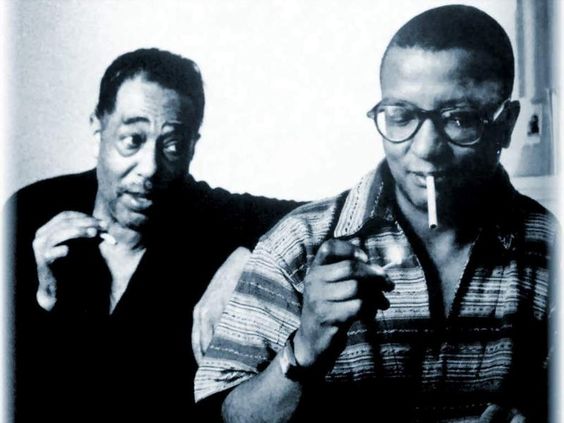 Duke Ellington (1899 – 1974) & Billy Strayhorn (1915 – 1967)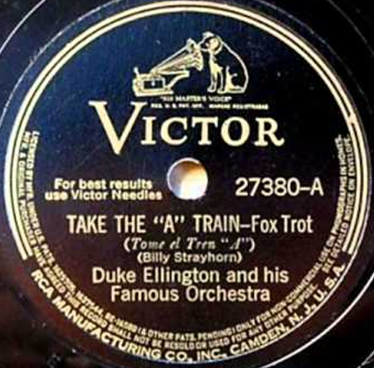 First issue - February 15, 1941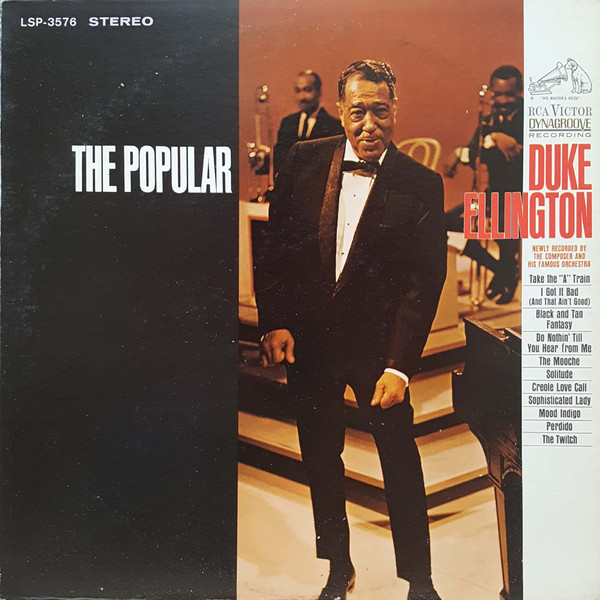 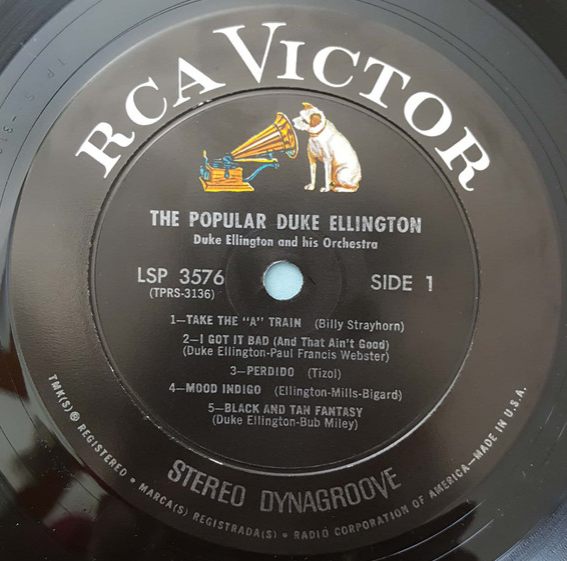 Definitive recording, May 9, 1966  2.  9:20 Special (Harry Warren/arr. by Buster Harding)						3:07	Count Basie Orchestra: Buck Clayton, Ed Lewis, Harry „Sweets“ Edison, Al Killian-tp; Dicky Wells, Ed Cuffee, Dan Minor-tb; Tab Smith-ss, as; Earl Warren-as; Don Byas, Buddy Tate-ts; Jack Washington-bs; Count Basie-p, cond; Freddie Green-g; Walter Page-b; Jo Jones-dr. Guest: Coleman Hawkins-ts. Buster Harding-arr.Chicago, April 10, 1941. OKeh 6244 / C 3678-1. CD Columbia COL 461098 2.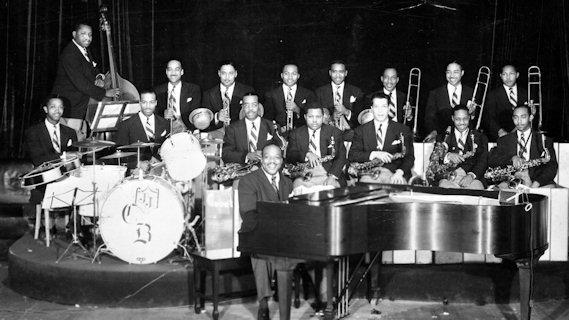 Count Basie (1904 – 1984) and His Orchestra (since 1936)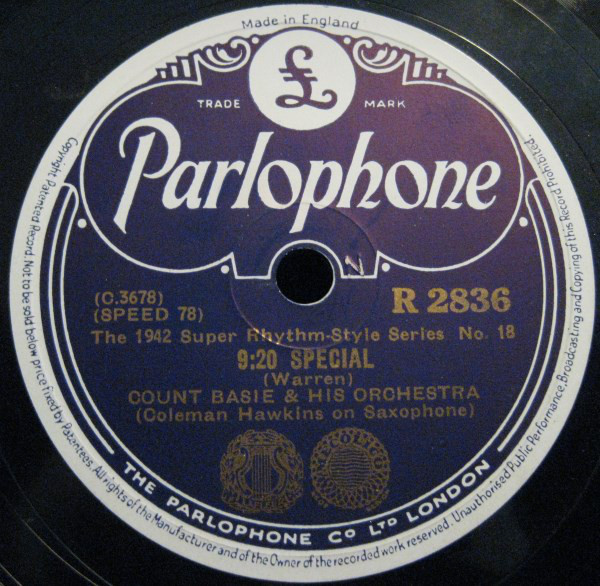   3. One O’Clock Boogie (Count Basie-Jimmy Mundy)						3:24	Count Basie Orchestra: Ed Lewis, Emmett Berry, Snooky Young, Harry „Sweets“ Edison-tp; Bill Johnson, Red Donnelly, George Matthews, Eli Robinson-tb; Preston Love, Rudy Rutherford-as; Paul Gonsalves, Buddy Tate-ts; Jack Washington-bs; Count Basie-p, cond; Freddie Green-g; Walter Page-b; Jo Jones-dr. Jimmy Mundy-arr. 	New York, March 13, 1947. 	Victor 20-2262 / D7-VB-652-1. CD RCA ND 82292 (1990).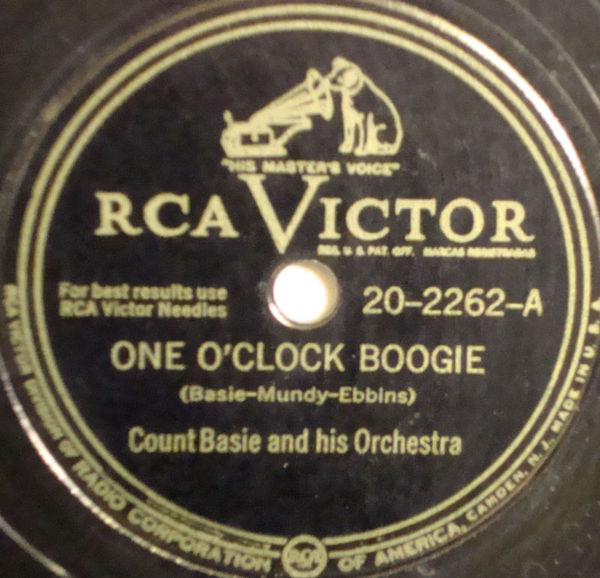   4. Li’l Darlin’ (Neal Hefti)										4:48	Count Basie Orchestra: Wendell Culley, Snooky Young, Thad Jones, Joe Newman-tp; Henry Coker, Al Grey, Henry Powell-tb; Marshall Royal, Frank Wess-as; Eddie „Lockjaw“Davis, Frank Foster-ts; Charlie Fowlkes-bs; Count Basie-p, cond; Freddie Green-g; Eddie Jones-b; Sonny Payne-dr. Neal Hefti-arr.New York City, October 21-22, 1957. SP Roulette R 4040, LP Roulette SR-52003 / 12470-8. CD Roulette 7243 8 28635 2 6.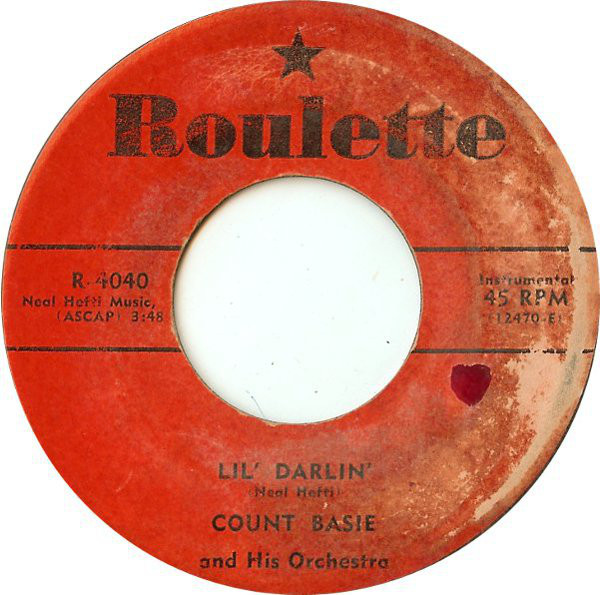 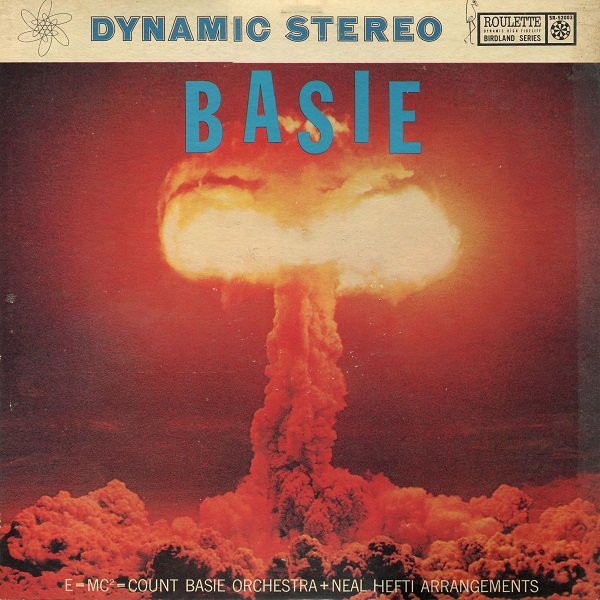 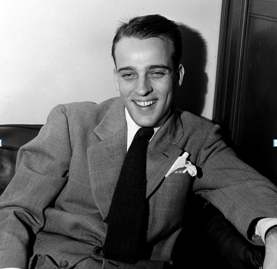 Neal Hefti (1922 – 2008)  5. Let’s Dance (Gregogy Stone-Joseph Bonime-Fanny May Baldridge/Carl M. v. Weber)	2:34	Benny Goodman Orchestra: Jimmy Maxwell, Ziggy Elman, Johnny Martel-tp; Red Ballard, Vernon Brown, Ted Vesley-tb; Toots Mondello, Buff Estes-as; Bus Bassey, Jerry Jerome-ts; Fletcher Henderson-p, arr; Charlie Christian-g; Artie Bernstein-b; Nick Fatool-dr; BennyGoodman-cl, cond. George Bassman-arr. [based on Aufforderung zum Tanz, Op. 65, J. 260]New York, October 24, 1939. Columbia 35301 / WCO-26202-A. CD TIM 205378-205.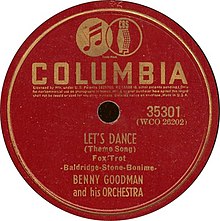 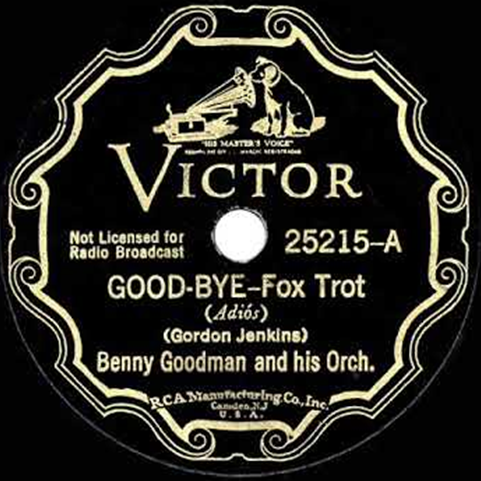   6. Good-Bye (Gordon Jenkins)									3:20	Benny Goodman Orchestra: Bunny Berigan, Nate Kazebier, Ralph Muzzillo-tp; Red 	Ballard, Joe Harris-tb; Hymie Schertzer, Bill DePew-as; Arthur Rollini, Dick Clark-ts; Jess 	Stacy-p; Allan Reuss-g; Harry Goodman-b; Gene Krupa-dr; Benny Goodman-cl, cond. 	Gordon Jenkins-arr.	Hollywood, September 27, 1935. 	Victor 25215 / 97016-1. CD TIM 205367-205.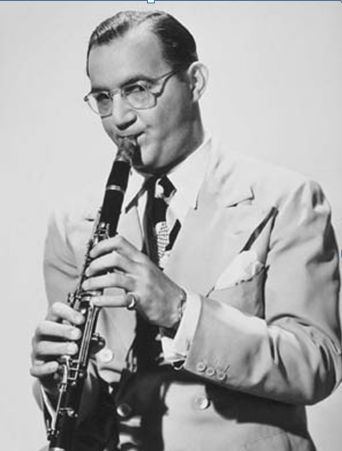 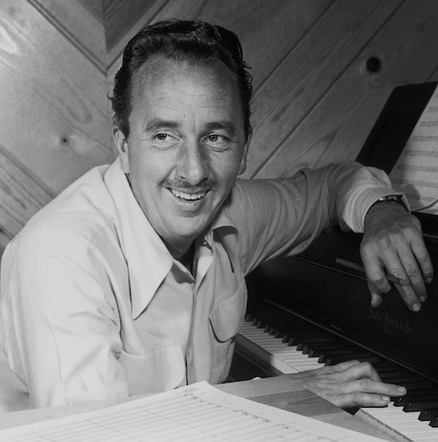     Benny Goodman (1909 – 1986)                   Gordon Jenkins (1910 – 1984)  7. Woodchopper’s Ball (Joe Bishop-Woody Herman)						3:13	Woody Herman Orchestra: Clarence Willard, Steady Nelson, Mac MacQuordale-tp; Neal 	Reid-tb; Joe Bishop-fh, arr; Joe Estren Ray Hopfner-as; Saxie Mansfield, Pete Johns-ts; 	Tommy Linehan-p; Hy White-g; Walter Yoder-b; Frank Carlson-dr; Woody Herman-cl, cond.	Joe Bishop-arr.	New York, April 12, 1939. 	Decca 2440 / 65379-A. CD History 20.1908-HI.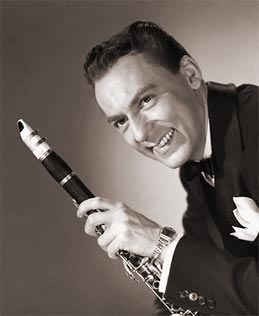 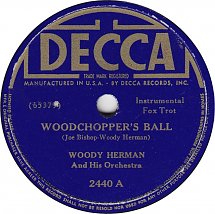       Woody Herman (1913 – 1987)    8. Four Or Five Times (Byron Gay / Marco Hellman)						3:04	Woody Herman Orchestra: Charles Peterson, Billie Rogers, George Seaberg, Cappy Lewis-	tp; Neal Reid, Tommy Farr, Walter Nims-tb; Edmund Constanza, Sam Rubinowich-as; Pete 	Mondello, Mickey Folus-ts; Tommy Linehan-p; Hy White-g; Walter Yoder-b; Frank Carlson- 	dr; Woody Herman-cl, cond, voc; unknown-arr.	Los Angeles, July 24, 1942. 	Decca 18526 / L-3123-A. CD History 20.1908-HI.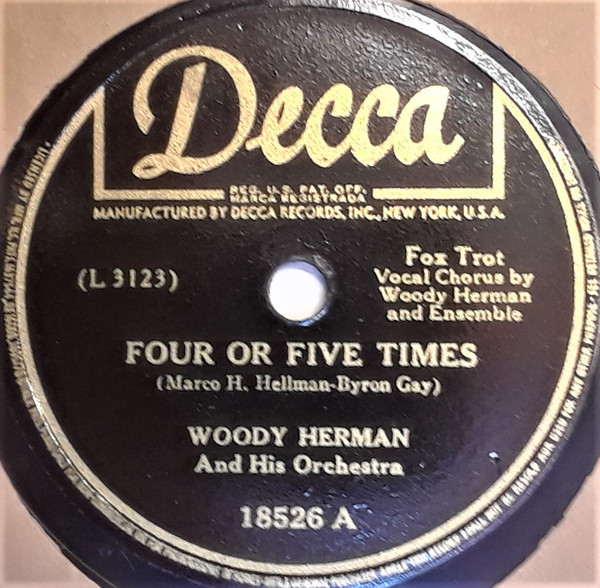 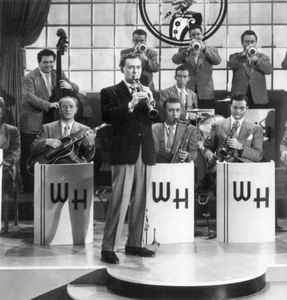     9. Four Brothers (Jimmy Giuffre)								3:15	Woody Herman Second Herd: Shorty Rogers, Ernie Royal, Stan Fishelson, Bernie Glow, 	Markie Markowitz-tp; Earl Swope, Ollie Wilson-tb; Bob Swift-btb; Woody Herman-cl, as; 	Sam Marowitz-as; Herbie Steward-as, ts; Stan Getz, Zoot Sims-ts; Serge Chaloff-bs; Fred 	Otis-p; Gene Sargent-g; Walt Yoder-b; Don Lamond-dr. Jimmy Giuffre-arr.	Los Angeles, December 27, 1947. 	Columbia 38304 / HCO 3061-1A. CD Columbia 503280 2.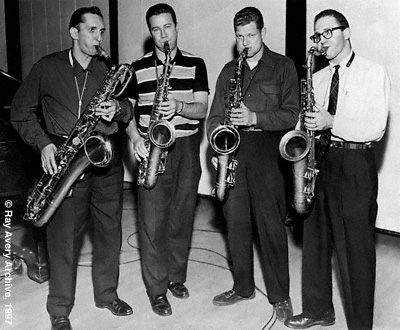 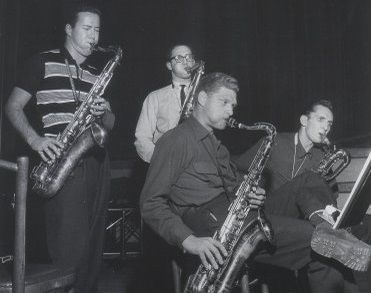 Four Brothers10. Indiana (James F. Hanley / Ballard MacDonald)						2:42	Harry James Orchestra: Harry James-tp, cond; Tommy Gonsoulin, Claude Bowen, Jack Palmer-tp; Russell Brown, Truett Jones-tb; Dave Matthews, Claude Lakey-as; Drew Page, Bill Luther-ts; Jack Gardner-p; Bryan Kent-g; Thurman Teague-b; Ralph Hawkins-dr; unknown-arr.New York, April 6, 1939. Brunswick 8366 / B-24347-C. CD History 20.1906-HI.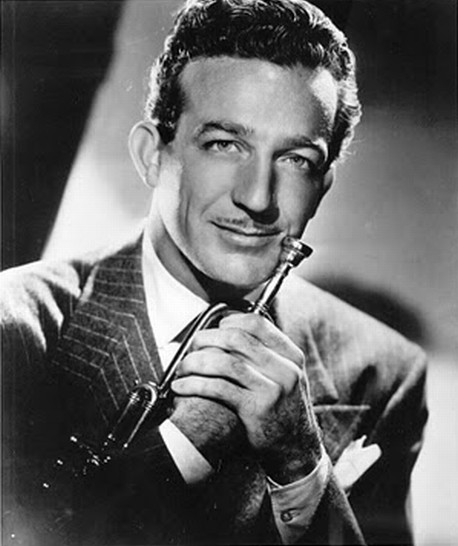 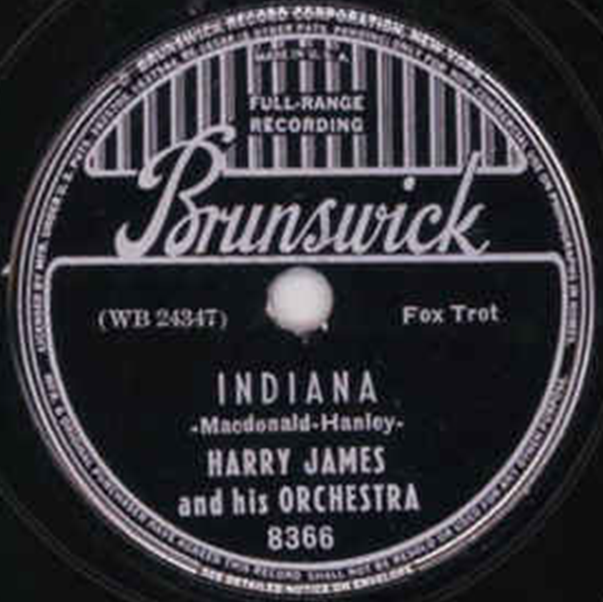 	Harry James (1916 – 1983)11. All Or Nothing at All (Arthur Altman / Jack Lawrence)					2:56	Harry James Orchestra: Harry James-tp, cond; Jack Schaeffer, Claude Bowen, Jack Palmer-tp; Russell Brown, Truett Jones-tb; Dave Matthews, Claude Lakey-as; Drew Page, Bill Luther-ts; Jack Gardner-p; Bryan Kent-g; Thurman Teague-b; Ralph Hawkins-dr; Frank Sinatra-voc; Andy Gibson-arr. 	New York, August 31, 1939. 	Columbia 35587 / 25288-1. CD Masters of Jazz 35.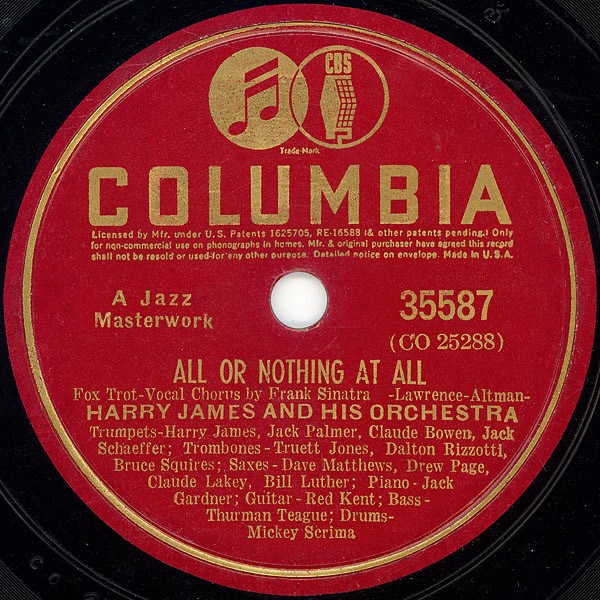 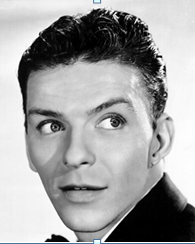 								  Frank Sinatra (1915 – 1998)12. Ciribiribin (They’re So in Love) (Alberto Pestalozza / Jack Lawrence-Harry James)	2:25	Harry James Orchestra: Harry James-tp, cond; Jack Schaeffer, Claude Bowen, Jack Palmer-tp; Truett Jones, Dalton Rizzotto, Bruce Squires-tb; Dave Matthews-as; Claude Lakey-as, ts; Drew Page, Bill Luther-ts; Jack Gardner-p; Red Kent-g; Thurman Teague-b; Michael Scrima-dr; Frank Sinatra-voc. Andy Gibson-arr.	Hollywood, November 8, 1939. 	Columbia 35316 / LA-2046-A. CD Masters of Jazz MJCD 35.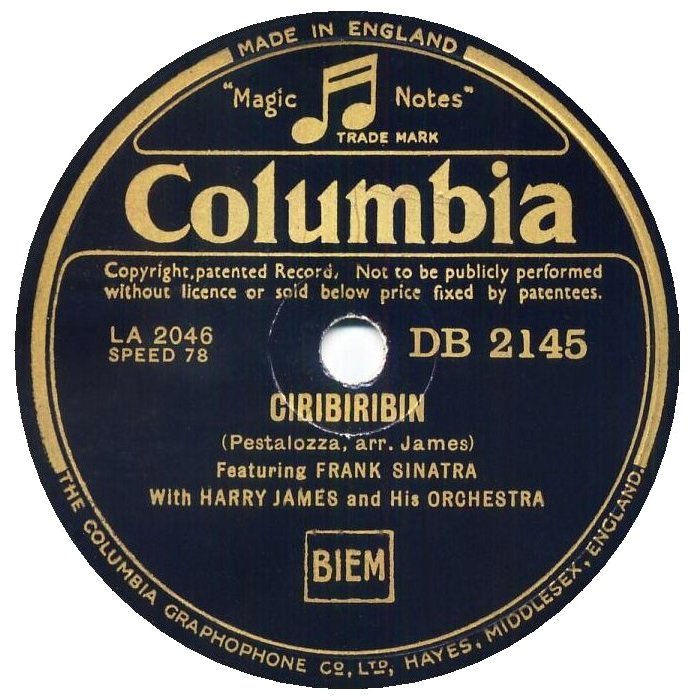 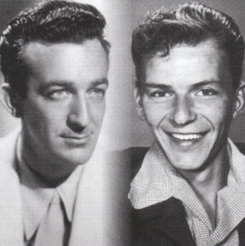 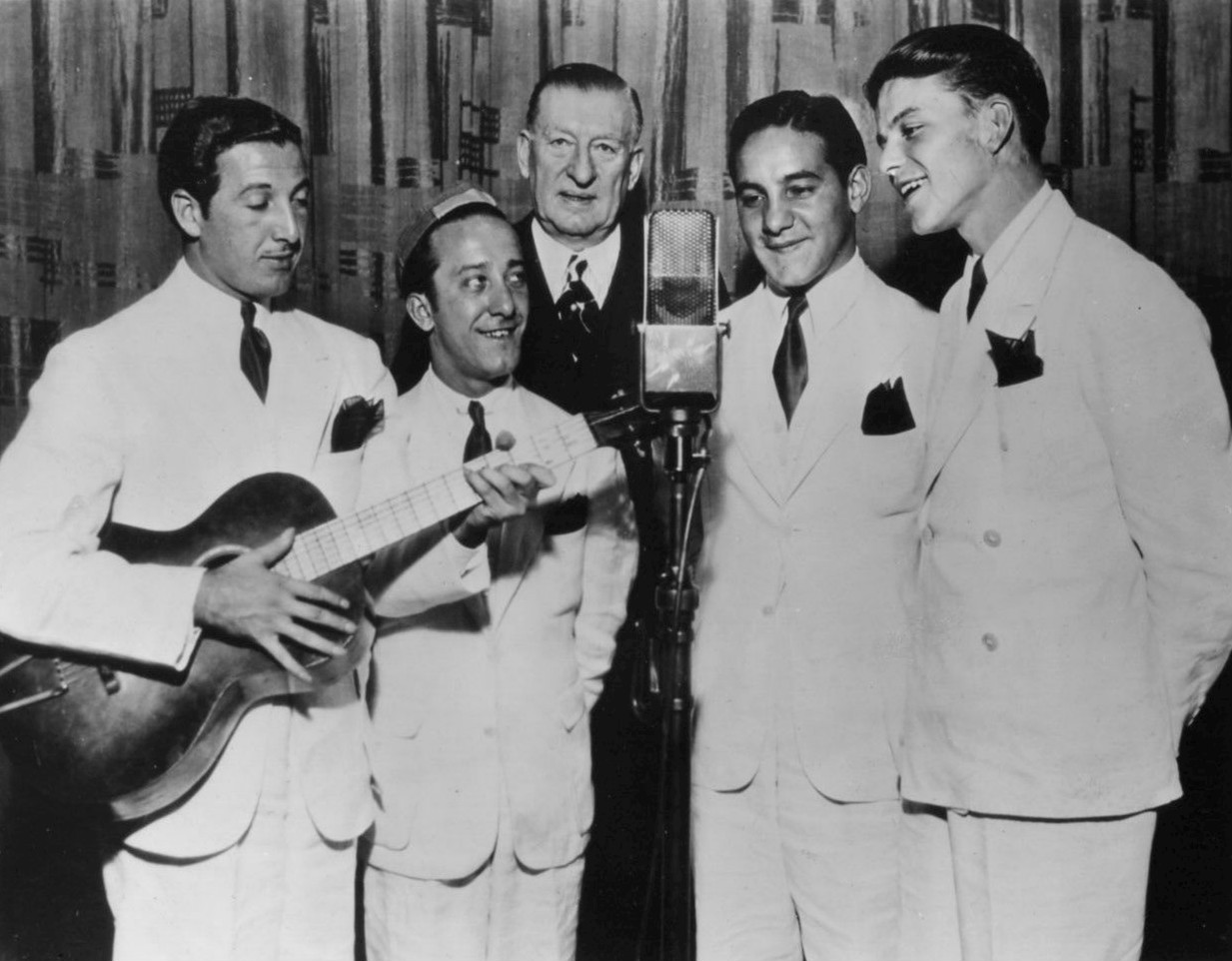 The Hoboken Four – September 8, 1935Fred Tamburro, Jimmy Petrozelli, [Major Bowes], Patty Principi, Frank Sinatra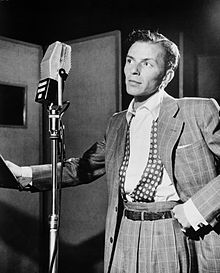 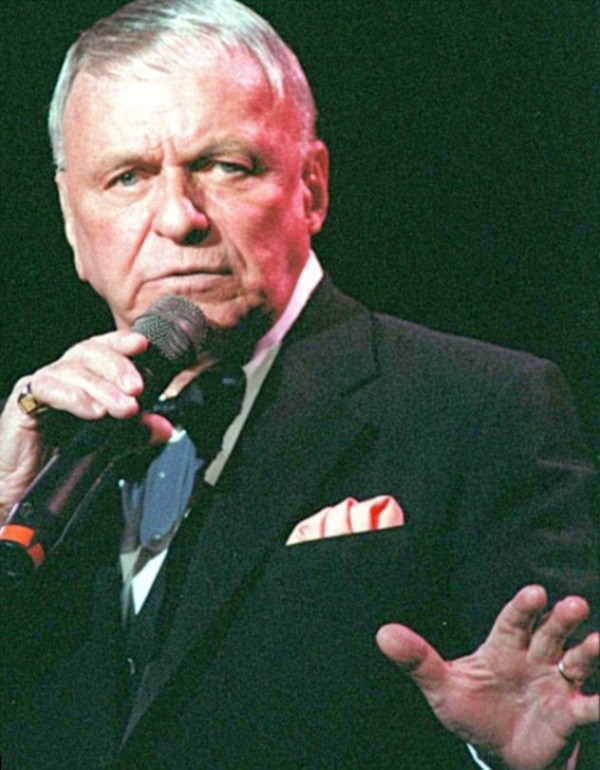 13. Drummin’ Man (Tiny Parham-Gene Krupa/arr. by Fred Norman)				3:02	Gene Krupa Orchestra: Corky Cornelius, Torg Halten, Nate Kazebier-tp; Al Sherman, Floyd 	O’Brien, Dalton Rizzotto-tb; Bob Snyder, Clint Neagley-as; Sam Musiker, Sam Donahue-ts; 	Milton Raskin-p; Ray Biondi-g; Biddy Bastien-b; Irene Daye-voc; Gene Krupa-dr, cond. 	Fred Norman-arr.	Chicago, November 2, 1939. 	Columbia 35324 / WC-2824-A. CD Musica Jazz MJCD 1115 (1997).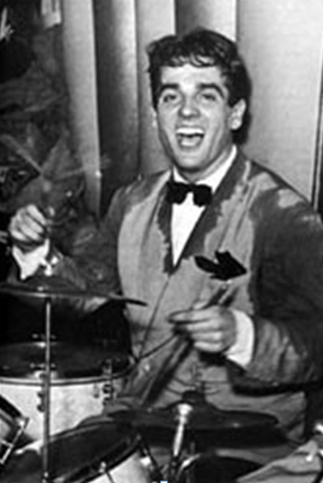 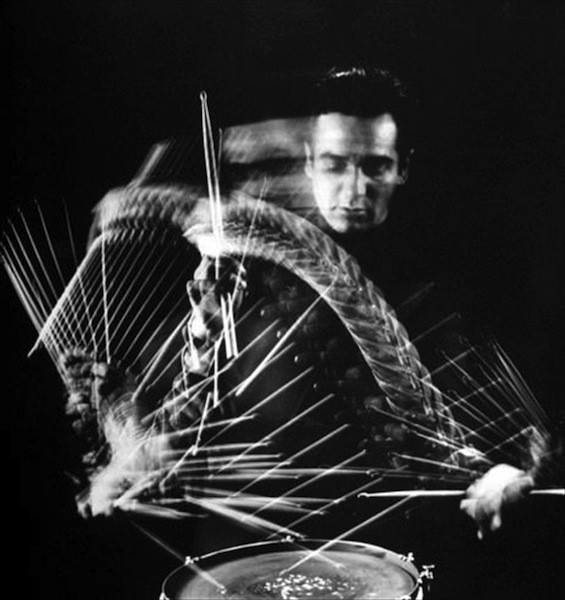 Gene Krupa (1909 – 1973)14. I’ll Never Smile Again (Ruth Lowe/arr. by Fred Stulce)					3:10Tommy Dorsey Orchestra: Bunny Berigan, Ray Linn, Jimmy Blake, John Dillard-tp; Les Jenkins, George Arus, Lowell Martin-tb; Johnny Mince-cl, as; Fred Stulce, Hymie Schertzer-as; Don Lodice, Paul Mason-ts; Joe Bushkin-p; Clark Yocum-g; Sid Weiss-b; Buddy Rich-dr; Frank Sinatra and The Pied Pipers-voc; Tommy Dorsey-tb, cond; unknown-arr.	New York City, May 23, 1940. 	Victor 26628 / BS 048942-4. CD Gallerie GALE 404.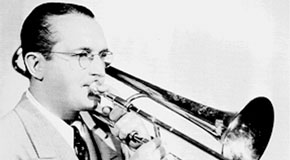 Tommy Dorsey (1905 – 1956)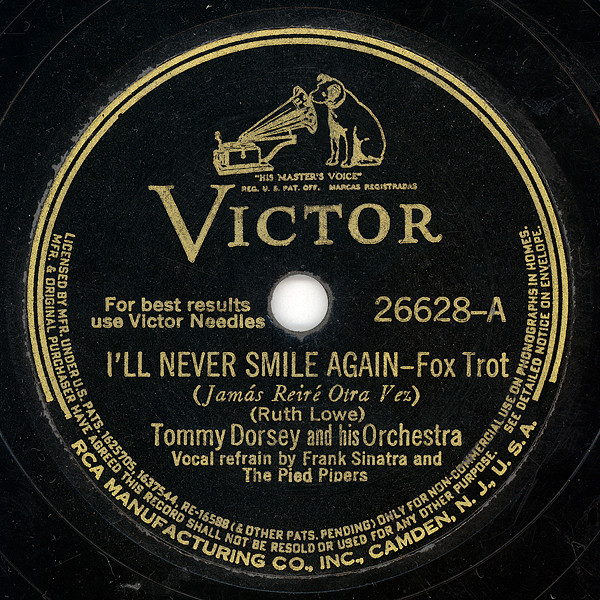 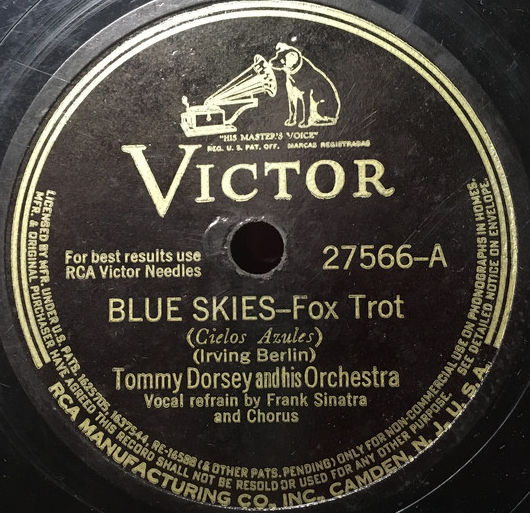 15. Blue Skies (Irving Berlin/arr. by Sy Oliver)							3:14Tommy Dorsey Orchestra: Ziggy Elman, Charlie Peterson, Ray Linn, Jimmy Blake-tp; George Arus, Les Jenkins, Lowell Martin-tb; Johnny Mince-cl, as; Fred Stulce, Heinie Beau-as; Don Lodice, Paul Mason-ts; Joe Bushkin-p; Clark Yocum-g; Sid Weiss-b; Buddy Rich-dr; Frank Sinatra-voc; Tommy Dorsey-tb, cond; unknown-arr.	New York, July 15, 1941. 	Victor 27566 / 066923-1. CD Sony 096692.16. Artistry Jumps (Stan Kenton)									2:37	Stan Kenton Orchestra: Buddy Childers, Ray Wetzel, John Anderson, Russ Burgher, Bob 	Lymperis-tp; Freddie Zito, Jimmy Simms, Milt Kabak, Bart Varsalona-tb; Al Anthony, 	Boots Mussulli-as; Vido Musso, Bob Cooper-ts; Bob Gioga-bs; Stan Kenton-p, arr, cond; Bob 	Ahern-g; Eddie Safranski-b; Ralph Collier-dr. 	October 30, 1945. 	Capitol 229 / 778-3. CD History 20.1911-HI.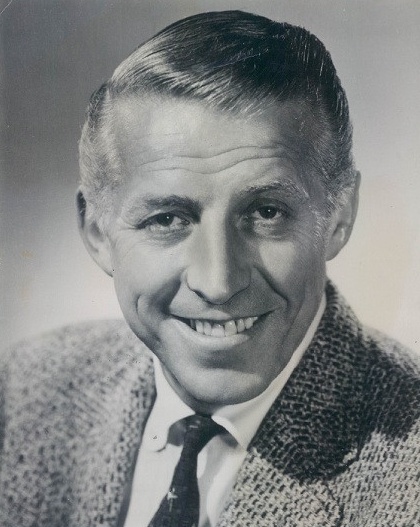 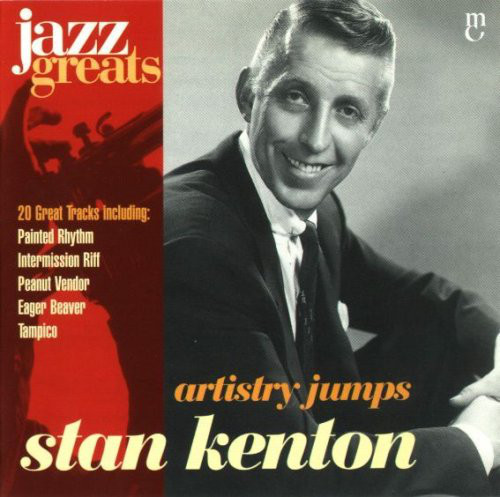 Stan Kenton (1911 – 1979)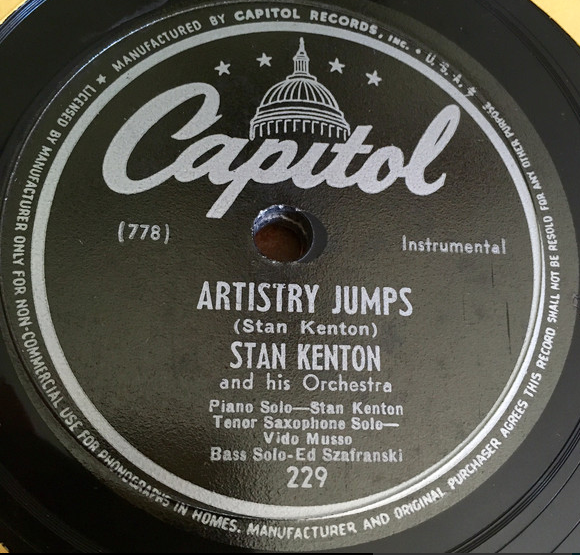 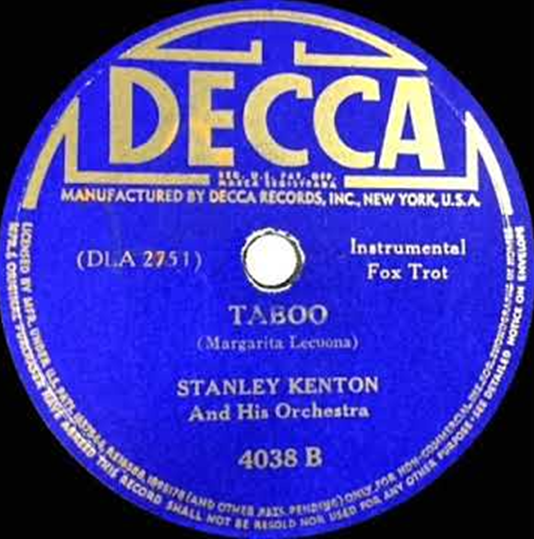 17. Taboo (Margarita Lecuona-Sidney Keith Russell-Al Stillman-Bob Russell-Francia Luban)	2:59Stan Kenton Orchestra: Franck Beach, Chico Alvarez, Earl Collier-tp; Harry Forbes, Dick Cole-tb; Jack Ordean, Ted Romersa-as; Red Dorris, Hollis Bridwell-ts; Bob Gioga-bs; Ted 	Repay-p; Al Costi-g; Howard Rumsey-b; Marvin George-dr; Stan Kenton-cond; unknown-arr.	Los Angeles, September 11, 1941. 	Decca 4038 / DLA-2751-A. CD History 20.1925-HI.18. Tippin’ In (Bobby Smith)									3:21	Erskine Hawkins Orchestra: Erskine Hawkins, Bobby Johnson, Chuck Jones, Sammy Lowe, 	Bill Moore-tp; Donald Cole, Dave James, Norman Green, Ed Sims-tb; Bobby Smith, Jimmy 	Mitchelle-as; Aaron Maxwell, Julian Dash-ts; Haywood Henry-bs; Ace Harris-p; Leroy 	Kirkland-g; Lee Stanfield-b; Kelly Martin-dr; unknown-arr.	New York, January 10, 1945. 	Victor 20-1639 / D5AB-300. CD History 20.1914-HI.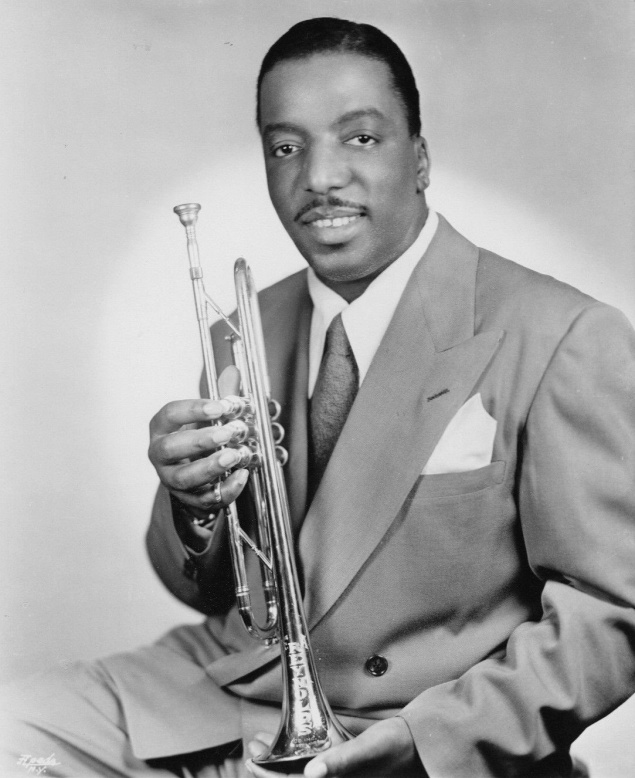 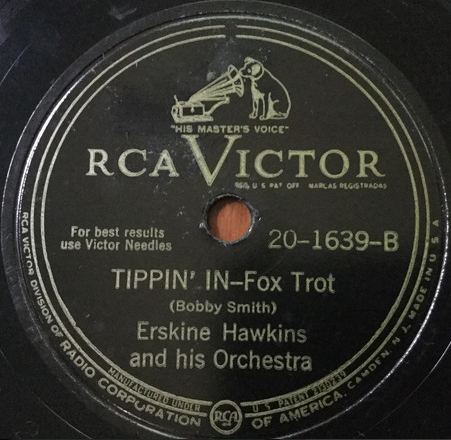      Erskine Hawkins (1914 – 1993)19. Sophisticated Lady (Duke Ellington/arr. by William Russo)					3:15	Stan Kenton Orchestra: Buddy Childers, Maynard Ferguson (solo), Conte Candoli (muted solo), Ruben McFall, Don Dennis-tp; Bob Burgess, Frank Rosolino, Keith Moon-tb; Bill Russo-tb, arr; George Roberts-btb; Lee Konitz (solo), Vinnie Dean-as; Bill Holman, Richie Kamuca-ts; Bob Gioga-bs;Stan Kenton-p, cond; Sal Salvador-g; Don Bagley-b; Stan Levey-dr. Capitol Studios, Los Angeles, January 28, 1953. Capitol EAP1 / H426/11076. CD Mosaic 136.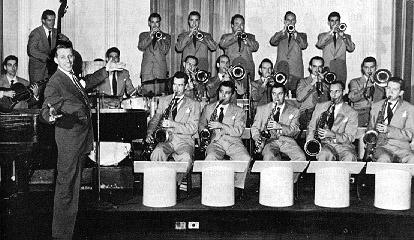 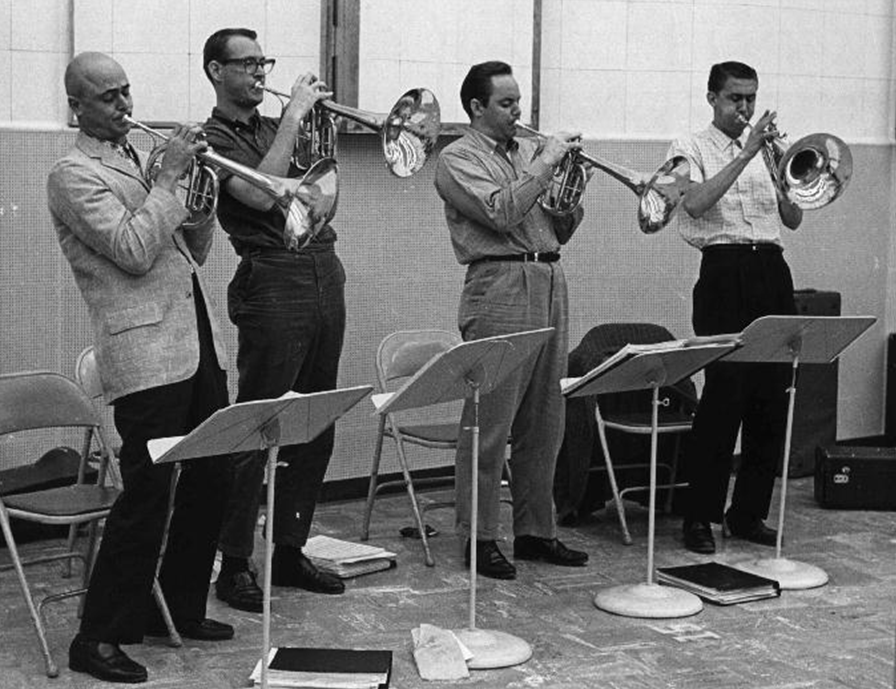 Mellophoniums20. Tuxedo Junction (William Johnson-Julian Dash-Erskine Hawkins-Buddy Feyne)		3:28Glenn Miller Orchestra: R. D. McMickle, Clyde Hurley, Johnny Best, Legh Knowles-tp; Glenn 	Miller, Paul Tanner, Frank D’Anolfo, Tommy Mack-tb; Hal McIntyre, Wilbur Schwartz, Jimmy Abato-as; Tex Beneke, Al Klink-ts; J. C. MacGregor-p; Richard Fisher-g; Rowland Bundock-b; Maurice Purtill-dr. Jerry Gray-arr.	New York, February 5, 1940.	Bluebird B-10612 / BS-046786-2A. CD RCA 90600.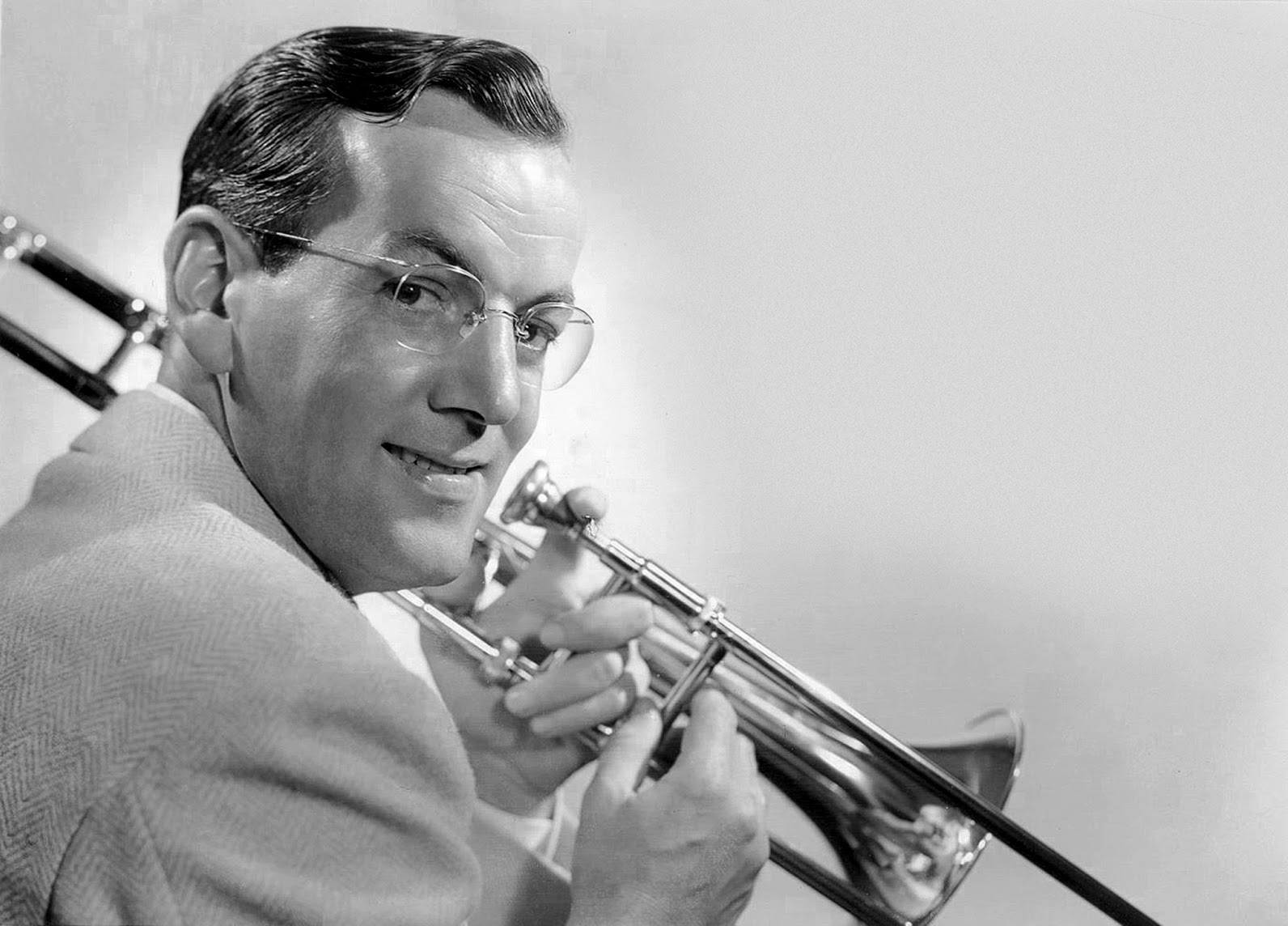 Glenn Miller (1904 – 1944)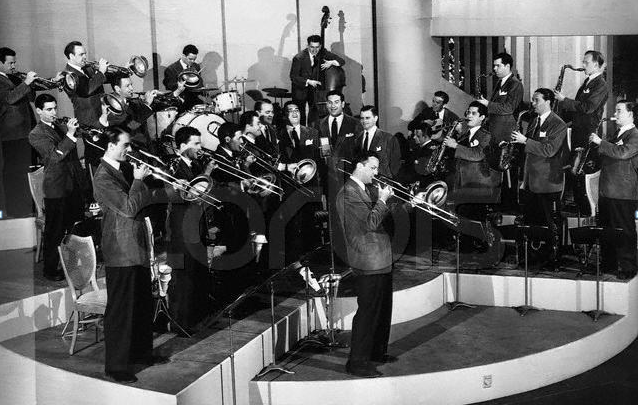 21. Moonlight Serenade (Mitchell Parish-Glenn Miller)						3:22Glenn Miller Orchestra: Dale McMickle, Bob Price, Legh Knowles-tp; Glenn Miller-tb, arr;, Al Mastren, Paul Tanner-tb; Hal McIntyre, Al Klink-as; Wilbur Schwartz-as, cl; Tex Benekets; Stanley Aronson-ts, as; Chummy MacGregor-p; Allan Reuss-g; Rolly Bundock-b; Frankie Carlson-dr. New York, April 4, 1939. Bluebird B-10214-B / BS-035701-1. CD RCA ND 90600 (1991).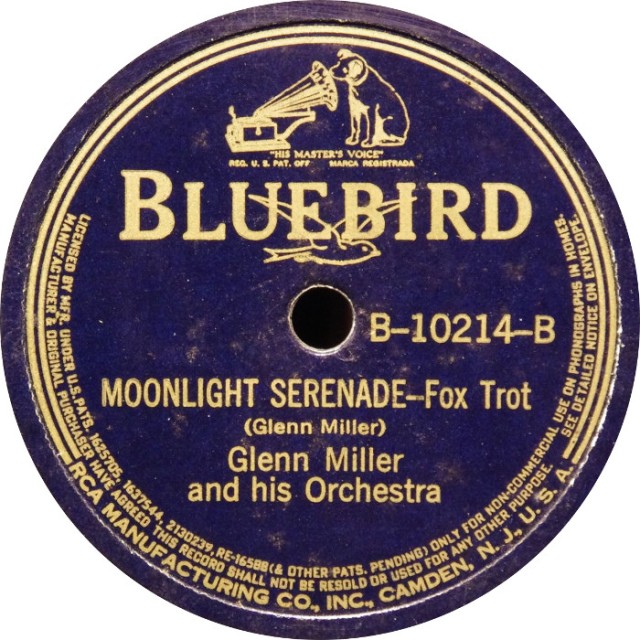 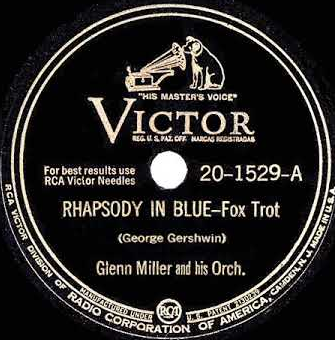 22. Rhapsody in Blue (George Gershwin)								3:03Glenn Miller Orchestra: Billy May, Steve Lipkins, Dale McMickle, Johnny Best-tp; Glenn Miller, Jimmy Priddy, Paul Tanner, Frank D’Annolfo-tb; Lloyd „Skippy“ Martin-as; Ernie Caceres-as, bs, cl; Wilbur Schwartz-cl, as; Tex Beneke, Al Klink-ts; Chummy MacGregor-p; Bobby Hackett-g; Doc Goldberg-b; Maurice Purtill-dr. Bill Finegan-arr.	Chicago, Thursday July 16, 1942. 	Victor 20-1529-A / 074748-1. CD RCA ND 90600 (1991).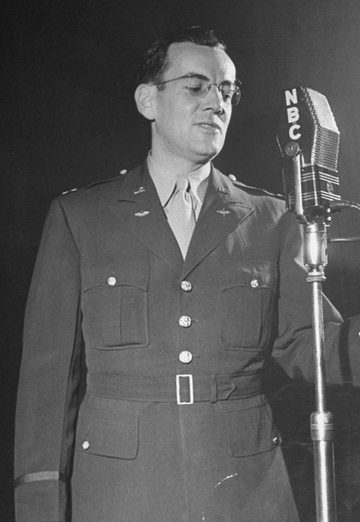 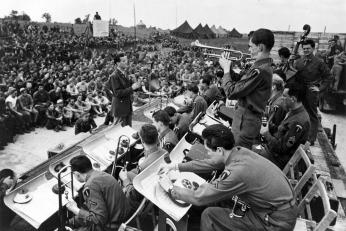 23. Flyin’ Home (Benny Goodman-Lionel Hampton)						2:52	Charlie Barnet Orchestra: Johnny Owens, Billy May, Bobby Burnet, Lyman Vunk-tp; Don Ruppersberg, Bill Robertson, Claude „Spud“ Murphy-tb; Charlie Barnet-ss, as, ts, cond; Gene Kinsey, Skippy Martin-as; James Lamare-as, bs; Kurt Bloom-ts; Bill Miller-p; Bus Etri-g; Phil Stevens-b; Cliff Leeman-dr; Skippy Martin-arr. New York, May 8, 1940. Bluebird B-10794 / 050620-1. CD History 20.1916-HI.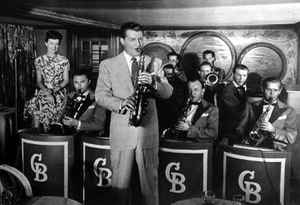 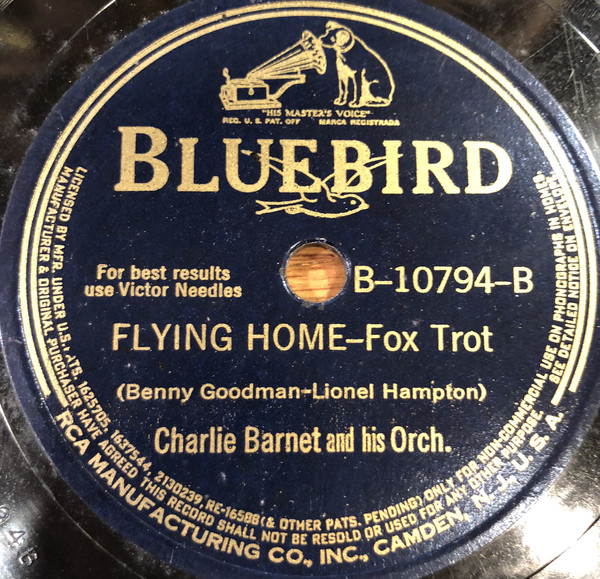 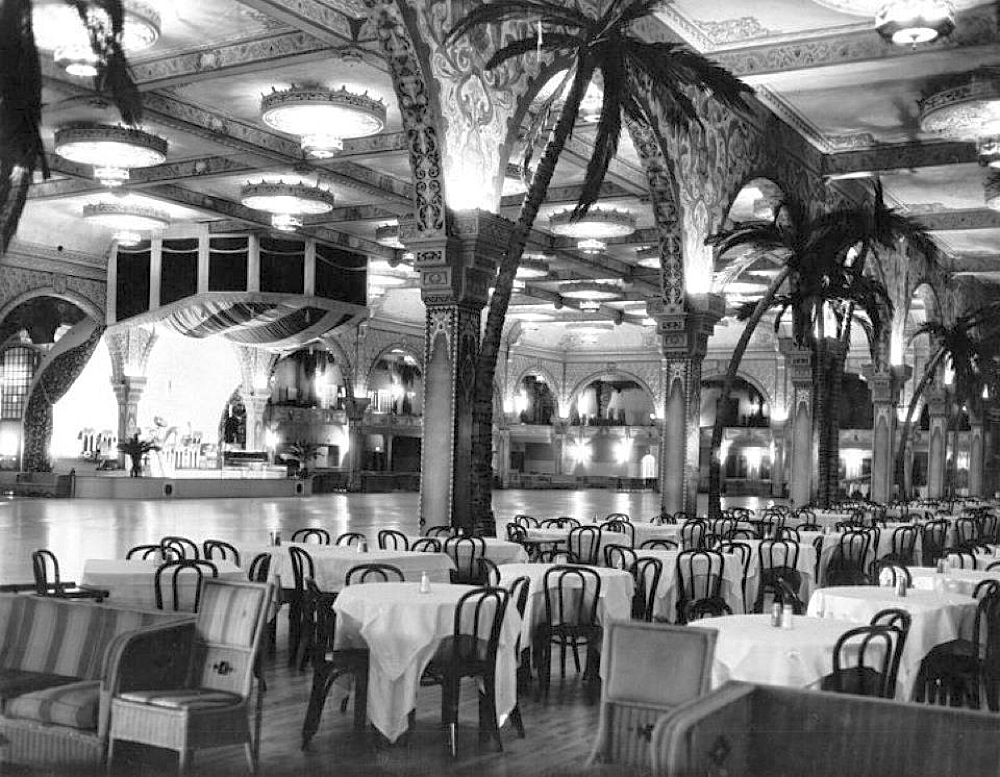 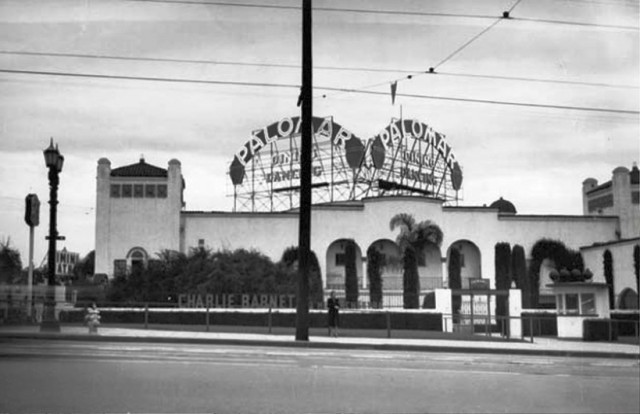 Palomar Ballroom, Vermont Avenue, Los Angeles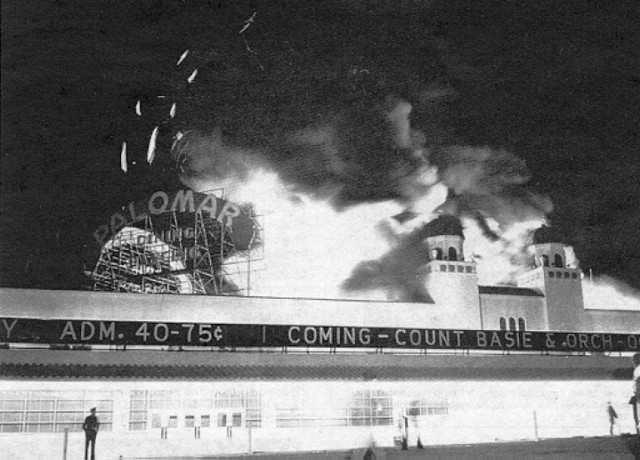 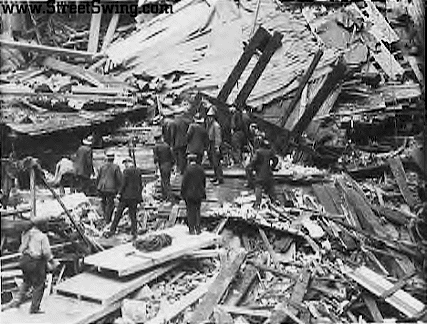 2. 10. 1939Roku 1943 se základní, nejčastěji nahrávaná podoba skladby, Artistry in Rhythm, vyšplhala na 52. příčku. 1. května 1944 byl do amerických kin uveden krátkometrážní hudební film „Artistry in Rhythm“, v hlavních rolích byli Stan Kenton, zpěvačka Anita O’Day a zpěvák Gene Howard. Kentonův orchestr v něm hraje známé číslo ze svého repertoáru, skladbu „Eager Beaver“. Můžeme se domnívat, že zazní i znělka orchestru, „Artistry in Rhythm“. Trvání je 16 minut. varianta názvupočet nahrávekaranžérnahráno poprvéArtistry in Rhythm159Stan Kenton19401101Artistry Jumps18Stan Kenton19451030Artistry in Boogie5Pete Rugolo19460604Artistry in Bolero14Pete Rugolo19460712Artistry in Percussion14Pete Rugolo19460712Artistry in Harlem Swing1Gene Roland19470101Artistry in Tango4???19500000Artistry in Blues1Stan Kenton19571010Artistry in Bossa Nova1Stan Kenton19630417